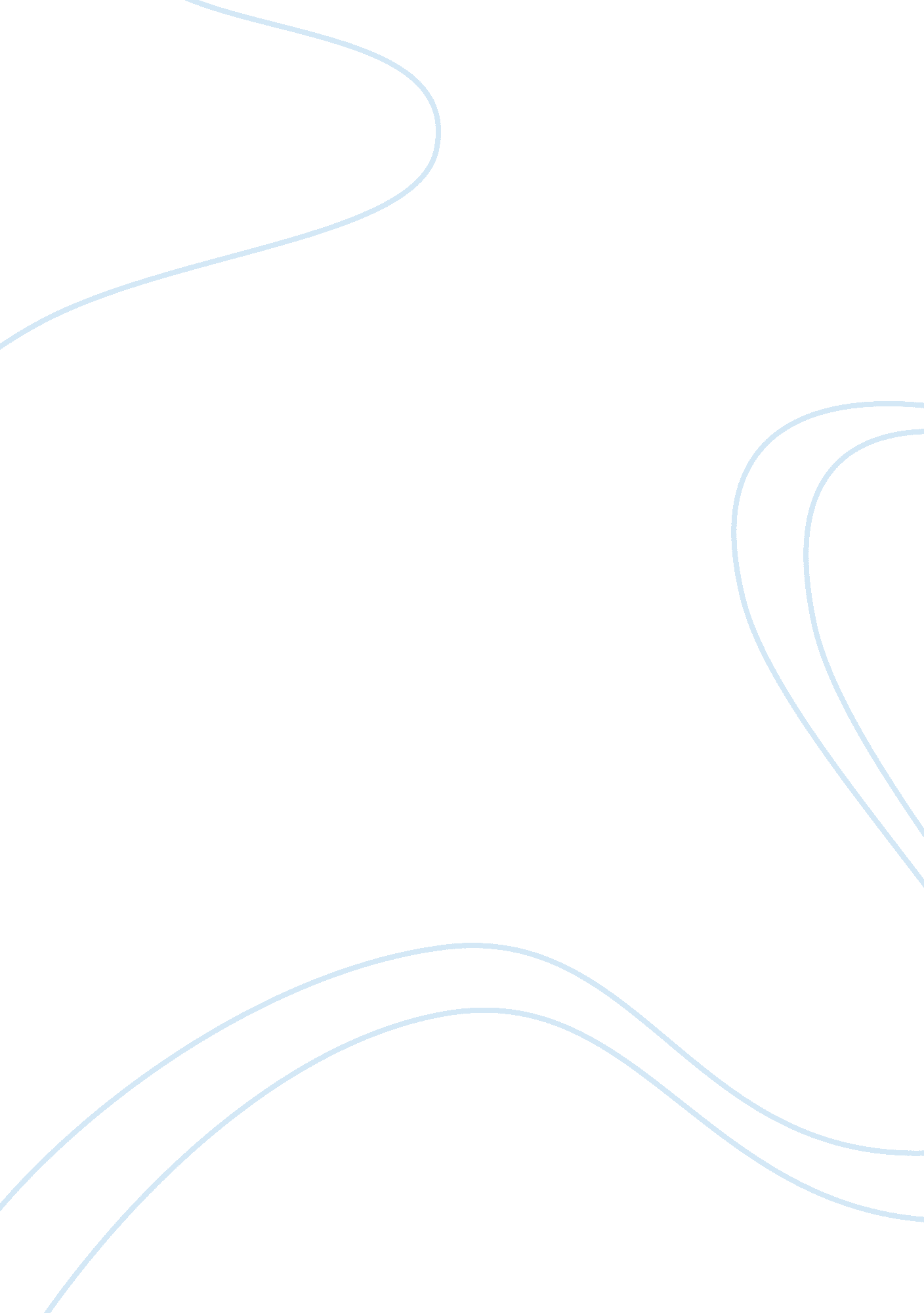 Corrigendum: the generation of mouse and human huntington disease ips cells suita...Health & Medicine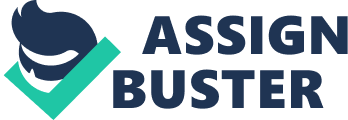 A corrigendum on 
The Generation of Mouse and Human Huntington Disease iPS Cells Suitable for In vitro Studies on Huntingtin Function by Szlachcic, W. J., Wiatr, K., Trzeciak, M., Figlerowicz, M., and Figiel, M. (2017). Front. Mol. Neurosci. 10: 253. doi: 10. 3389/fnmol. 2017. 00253 In the original article, in the Acknowledgments section there was a missing sentence with acknowledgments for Pawel M. Switonski. The authors apologize for this error and state that this does not change the scientific conclusions of the article in any way. The following sentence was missing from the Acknowledgments section: “ We kindly thank Pawel M. Switonski for his contribution to designing the psiOrange constructs.” Therefore, the Acknowledgments section should have read as follows. Conflict of Interest Statement The authors declare that the research was conducted in the absence of any commercial or financial relationships that could be construed as a potential conflict of interest. Acknowledgments We thank Professor Allan Bradley (Wellcome Trust Sanger Institute, Cambridge, UK) for kindly providing the piggyBac reprogramming system. We kindly thank Pawel M. Switonski for his contribution to designing the psiOrange constructs. We thank Professor Jerzy Ciesiołka for kindly providing DO-1 antibody. The MW1 (developed by P. H. Patterson), 6G7 (developed by W. M. Halfter) and Rat-401 (developed by S. Hockfield) antibodies were obtained from the Developmental Studies Hybridoma Bank, created by the NICHD of the NIH and maintained at The University of Iowa, Department of Biology, Iowa City, IA, USA. 4–19 antibody was obtained from CHDI Foundation Repository at Corriel Institute Cell Repositories, Camden, NJ, USA. Confocal images were obtained in the Laboratory of Subcellular Structures Analysis, IBCh, PAS, Poland. Cell cultures were conducted in Cell and Tissue Culture Laboratory, IBCh, PAS, Poland. 